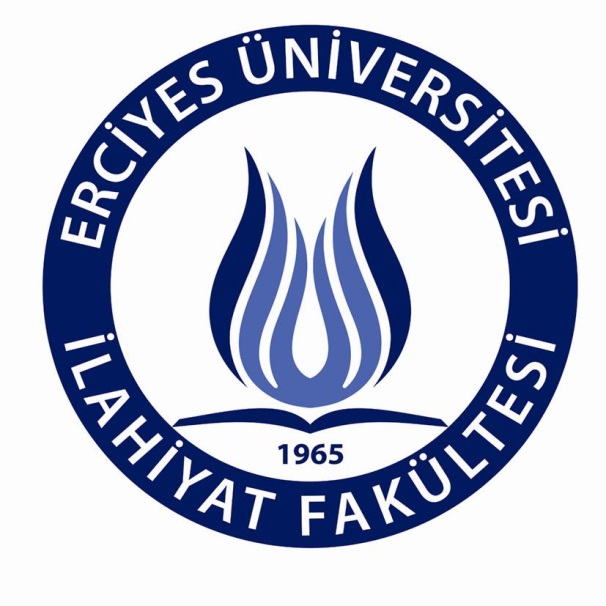 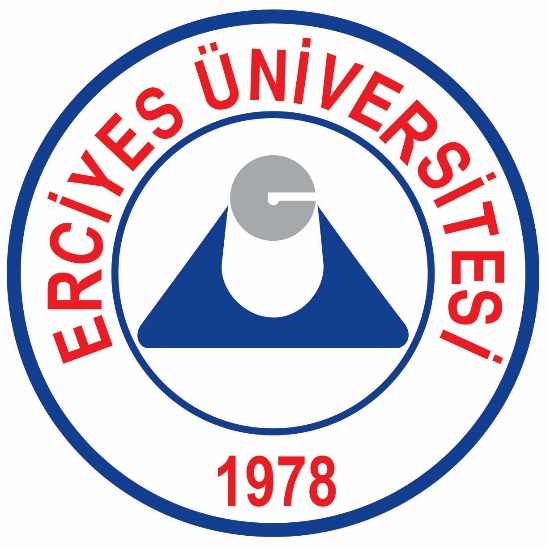 BİRİM İÇ DEĞERLENDİRME RAPORUİLAHİYAT FAKÜLTESİ http://ilahiyat.erciyes.edu.tr 38039 Kayseri / TürkiyeHaziran 2016İÇİNDEKİLER                                                                                                                                                                    Sayfa NoTABLOLAR DİZİNİ………………………………………………………………………...... 	3ŞEKİLLER DİZİNİ ……………………………………………………………………………	3KISALTMALAR DİZİNİ	 	3EKLER	 	3A. KURUM HAKKINDA BİLGİLER…………………………………………………………	4B. KALİTE GÜVENCESİ SİSTEMİ…………………………………………………………….......	6C. EĞİTİM – ÖĞRETİM……………………………………………………………………………. 7D. ARAŞTIRMA VE GELİŞTİRME………………………………………………………..... 11E. SONUÇ VE DEĞERLENDİRME…………………………………………………………. 13TABLOLAR DİZİNİD.1 Yönetim ve İdari Birimlerin Yapısı      (sayfa 13)ŞEKİLLER DİZİNİ KISALTMALAR DİZİNİEKLER  A. Kurum Hakkında BilgilerA.1 İletişim BilgileriBirim Kalite Güvence Komisyonu bir başkan ve üç üyeden oluşmaktadır.Dekan			Prof. Dr. Temel YEŞİLYURT (Başkan)			0532 483 28 09	 temelyesilyurt@erciyes.edu.tr    Dekan Yrd.		Doç. Dr. Mehmet DEMİRCİ (Üye)			0505 387 24 78	mdemirci@erciyes.edu.trDekan Yrd.		Doç. Dr. Murat SERDAR (Üye)			0536 741 26 60	mserdar@erciyes.edu.trFakülte Sekreteri	İzzet ASLAN (Üye)			0533 375 12 86 	iaslan@erciyes.edu.tr   A.2 Tarihsel Gelişimi16 Aralık 1965 tarihinde “Yüksek İslam Enstitüsü” adıyla Milli Eğitim Bakanlığı Din Öğretimi Genel Müdürlüğüne bağlı olarak açılan ve öğretim süresi dört yıl olan yüksekokulumuz bu ad ve statü ile 17 yıl eğitim-öğretime devam ettikten sonra 20 Temmuz 1982 tarih ve 41 Sayılı Kanun Hükmündeki Kararname ile İlahiyat Fakültesine dönüştürülerek Erciyes Üniversitesine bağlanmıştır. Kuruluşu aşamasında, Kayserili hayırseverlerimizin yoğun gayretleri, maddî ve manevî katkılarıyla temin edilen 140 dönümlük bir arazi üzerine, biri lojman olmak üzere dört hizmet binası yapılmıştır. Buna, İzzet BAYRAKTAR tarafından babası adına yaptırılan ve 1998 yılında hizmete açılan H. MEHMET BAYRAKTAR Hizmet Binası ilave edilmiştir. 2012 yaz döneminde büyük bir restorasyon yapılmak suretiyle Fakültemizin iki binası arasında kapalı bir geçit yapılarak bu binalar birbirine bağlanmıştır. Böylece H. MEHMET BAYRAKTAR Binası A ve B Blok olarak bir bütünlüğe kavuşmuştur. Fakültemizin şu anda 12.000 metrekarelik kapalı alanı bulunmaktadır. 05.05.2016 tarihi itibariyle toplam öğrenci sayısı 2478’dir.Akademik personel sayısı 84, idari personel sayısı ise 20’dir.A.3 Misyonu, Vizyonu, Değerleri ve HedefleriKurumun Misyonuİlahiyat alanında bilimsel çalışmalar yapmak ve bu alanda uzmanlar yetiştirmek; ortaöğretim kurumları ile din hizmetlerini yürüten teşkilatlarda görev alabilecek nitelikli bireyler yetiştirmek; çağın ihtiyaçları göz önünde bulundurularak dinin anlaşılması, yorumlanması ve uygulanması hususlarında öncülük etmek; dinin birlikte yaşama ve toplumsal barışa katkısını sağlayacak faaliyetlerde bulunmak.Vizyonuİslam Dinini ve diğer dinleri temel kaynaklarından hareketle bilimsel bir yaklaşımla anlayıp yorumlayabilen, yaptıkları bilimsel çalışmalar ve etkinlikler ile toplumun ve insanlığın dini konulardaki sorunlarına çözüm üretebilen, ülkemizde ve dünyada alanlarında saygın din bilginleri yetiştiren; çağın gerektirdiği bilgi ve becerilerle donanmış, nitelikli mezunlar veren öncü bir fakülte olmaktır.DeğerleriKurum, mensubu bulunduğu Müslüman Türk toplumunun milli ve manevi değerlerini kendi değeri olarak benimsemiş ve bu değerlerin korunması ve yaşatılması hususunda gereken çalışmalarda bulunmayı kendisine ilke edinmiştir.Kurum, bu milli ve manevi değerleri kendi misyonu olan ilmi çerçevede geliştirme ve güncelleştirme konusunda çalışmalar yapmaktadır.HedefleriKurumun eğitim ve öğretim hedefleri bağlamında şunlar kaydedilebilir:Ders müfredatlarının kurumun misyonu bakımından yeniden gözden geçirilmek, güncellemek ve uyumlu hale getirmek.Öğretimde bilişim teknolojilerinden etkin bir şekilde yararlanmakYabancı dil öğrenimini teşvik edecek yöntemler geliştirmekDers haricinde dil öğretimi konusunda kurslar düzenlemekLisansüstü dönemdeki bilimsel çalışma ve tezlerin yayına dönüştürülmesi için çalışmalar yapmakYayına dönüştürülen bilimsel çalışma ve tez sayısını artırmakYurtdışındaki fakülteler/üniversiteler ile özel protokoller ve Avrupa Birliği Eğitim Programları çerçevesinde ortak eğitim programları açmakA.4 Eğitim-Öğretim Hizmeti Sunan BirimleriFakültemizde eğitim-öğretim hizmeti sunan üç ana bölüm bulunmaktadır.Temel İslam Bilimleri Bölümü; Felsefe ve Din Bilimleri Bölümü; İslam Tarihi ve Sanatları Bölümü.Bir de Yükseköğretim Kurul Başkanlığının 15.05.2012 tarihli kararıyla İlköğretim Din Kültürü ve Ahlak Bilgisi Eğitimi Bölümü Fakültemize aktarılmıştır.A.5 Araştırma Faaliyetinin Yürütüldüğü BirimleriFakültenin araştırma faaliyetlerinin yürütüldüğü birim Fakülte Kütüphanesidir. Kütüphanede 48456’sı kitap olmak üzere toplam 48603 adet basılı kaynak bulunmaktadır.A.6 İyileştirmeye Yönelik ÇalışmalarFakültemizin fiziki yapısı, mevcut öğrenciye yeterli eğitim-öğretim hizmeti verecek kapasitededir. Ancak ileriye yönelik olarak öğrenci sayısındaki artışa bağlı olarak yeni dersliklere ihtiyaç duyulabilecektir. Fakültemize kısa ve uzun vadede gerekli olan “Bilim Sitesinin” yapılması sağlanacaktır.Fakültemizin eğitim ve hizmet kalitesinin artırılması için bilişim teknolojisinden daha fazla yararlanılması sağlanacak ve bu doğrultuda eskiyen teknolojinin güncellenmesi sağlanacaktır.B. Kalite Güvencesi Sistemi Fakülte, kendisi için belirlemiş olduğu misyon, vizyon ve hedeflere, şu an sahip olduğu alt yapı ve fiziki imkanları verimli kullanmak suretiyle ve öğretim kadrosunun özverili çalışmalarıyla ulaşmaya çalışmaktadır.Fakülte, kurumsal performansının ölçülmesi, değerlendirilmesi ve istikrarlı bir şekilde iyileştirilmesi için öncelikle kurum iç değerlendirme raporu hazırlamakta olup, hazırlanan bu rapor doğrultusunda kendisi hakkında belirtilen eksiklikleri ivedilikle telafi etme yoluna gidecektir.Bunun için Birim Kalite Güvence Komisyonunu oluşturulmuştur. Bu komisyon üyeleri, fakültede idaresinde en üst düzeyde görev yapmakta olan kişilerden seçilmiş bulunmaktadır.Dekan			Prof. Dr. Temel YEŞİLYURT (Başkan)Dekan Yrd.		Doç. Dr. Mehmet DEMİRCİ (Üye)Dekan Yrd.		Doç. Dr. Murat SERDAR (Üye)Fakülte Sekreteri	İzzet ASLAN (Üye)Bu komisyon, kalite güvence sisteminin işletilmesi için öncelikle kurum hakkında bir rapor hazırlanarak işe başlanmasına karar vermiştir.Fakültemizin iç paydaşları akademik personel, idari personel, öğrenciler ile eğitim, öğretim, araştırma, uygulama ve idari birimlerden oluşmaktadır.Dış Paydaşlar ise şu kurum ve kişilerden oluşmaktadır: Yükseköğretim Kurulu, Üniversitelerarası Kurul, Resmi kurumlar, Ulusal Öğrenci Konseyi, Sivil toplum kuruluşları, Özel Sektör, Basın-yayın kuruluşları, Askerî kurumlar, Yerel yönetimler, Ulusal ve uluslararası eğitim ve araştırma kuruluşları, Mezun öğrenciler, Hayırseverler, Sağlık hizmeti alanlar ve yakınları, Öğrenci aileleri.Şu aşamada bu paydaşların kalite güvence sistemine etkin bir şekilde katkıda bulunduklarını söylemek mümkün görünmemektedir.C. Eğitim – Öğretim Kurum eğitim-öğretim faaliyetlerini Fakülte Kurulu, Fakülte Yönetim Kurulu, Bölüm Kurulu, Akademik Kurullar ile teşekkül ettiği farklı komisyonlar aracılı ile yetki paylaşımını esas alarak yapmaktadır.C.1 Programların Tasarımı ve Onayı Fakültede uygulanmakta olan programların eğitim amaçlarının belirlenmesinde ve öğretim müfredatının belirlenmesinde iç ve dış paydaşların istek ve beklentileri göz önünce bulundurulmaktadır. Bu paydaşların söz konusu amaçlara ve müfredata katkısının yeterli düzeyde olmadığı görülmektedir.C.2 Öğrenci Merkezli Öğrenme, Öğretme ve DeğerlendirmeEğitim programında yer alan dersleri, öğrenci iş yüküne dayalı kredi değerleri (AKTS) belirlemektedir.Öğrencilerin yurt içindeki işyeri ortamında gerçekleştirmiş oldukları uygulama ve stajların iş yükleri, programın toplam iş yüküne dahil edilmektedir.Ders programları yürütülürken öğrencinin derslere daha etkili bir şekilde katılımını sağlamak amacıyla ödevler verilmektedir.Başarı ölçme ve değerlendirme yöntemi (BÖDY) hedeflenen ders öğrenme çıktılarına ulaşıldığını ölçebilecek şekilde tasarlanmaktadır. Ders dönemi sonunda hedeflenen öğrenme çıktılarını ölçmek üzere teorik dersler için yazılı veya çoktan seçmeli sınavlar; uygulamalı dersler için sözlü beceri sınavları yapılmaktadır. Bunlar hedeflenen öğrenme çıktılarını ölçebilecek şekilde tasarlanmaktadır.Doğru, adil ve tutarlı bir değerlendirmenin yapılabilmesi için sınavlar, sınav günü, saati ve yerini gösteren bir program dahilinde yapılmaktadır. Sınavlarda belirlenen programın dışına çıkılmamaktadır. Sınav notları üniversitenin belirlediği not giriş sistemi üzerinden ilan edilmektedir. Mezuniyet koşullarının sağlanıp sağlanmadı da bu not giriş sistemi üzerinden yapılmakta olup objektif ve adil bir değerlendirme sistemine tabi tutulmaktadır.Öğrencilerin devamını veya sınava girmesini engelleyen haklı ve geçerli bir neden varsa, bunların öğrenci tarafından belgelenmesi durumunda, gerekli kurullar tarafından incelenmesi yapılmakta ve öğrencinin mağdur olmaması için mazeret programı dahilinde kendilerine yeniden imkan sağlanmaktadır.Uluslararası Öğrenciler İçin:Yükseköğretim Kurulu Başkanlığı’nın 05.01.2015 tarihli ve 95916564-311.06/76924 sayılı yazıları ile; 2015-2016 eğitim-öğretim yılından itibaren Fakültemizin Uluslar arası İlahiyat Programına dahil edilerek 50 kontenjan verilmesine karar verilmiş olup, 2016-2017 eğitim-öğretim yılı içinde Fakültemiz Uluslar arası İlahiyat Programına 30 kontenjan verilmiştir. Engelli durumunda olan öğrenciler için:Üniversitemizde öğrenim gören engelli öğrencilerimizin öğrenim süreçlerini kolaylaştırmak, ihtiyaçlarını karşılamak, sorunlarına çözüm önerileri sunmak, akademik, fiziksel, sosyal ve psikolojik yaşamlarını engelsiz öğrenciler düzeyinde sürdürmelerini sağlamak için Engelsiz Kampus Birimi kurulmuş olup, Fakültemizde birim temsilcisi olarak da Prof. Dr. Ahmet KAYACIK görevlendirilmiştir.  C.3 Öğrencinin Kabulü ve Gelişimi, Tanınma ve Sertifikalandırma Öğrencilerin Fakülteye girişleri ÖSYM tarafından yapılan merkezi sınav sistemiyle yapılmaktadır.Yeni gelen öğrencilerin kuruma uyumlarının sağlanması için özel bir program uygulanmamaktadır.Başarılı öğrenciler arasından maddi durumları zayıf olanlar için hayırsever kişiler tarafından burs sağlanmaktadır. Burslar her yıl yenilenmektedir.Öğrencilerin akademik danışmanlık hizmetleri, öğretim elemanları tarafından sağlanmaktadır. Bu hizmetler üniversitenin sağlamış olduğu danışman programı aracılığı ile yürütülmekte olup, öğrenci danışmanı ile hem sistem üzerinden hem de yüz yüze görüşme imkanına sahip bulunmaktadır.Öğrenci hareketliliği kapsamında:Fakültemizdeki öğrenciler, yabancı dil, mülakat, not ortalaması gibi istenen şartları yerine getirdikleri takdirde lisans eğitimlerinin belirli bir döneminde başka bir yükseköğretim kurumunda yurt içi (Farabi) ve yurt dışı (Erasmus) öğrenci programları ile eğitim görebilmektedirler.Farabi Değişim Programı, üniversite ve yüksek teknoloji enstitüleri bünyesinde ön lisans, lisans, yüksek lisans ve doktora düzeyinde eğitim-öğretim yapan yükseköğretim kurumları arasında öğrenci ve öğretim üyesi değişim programıdır. Farabi Değişim Programı, öğrenci veya öğretim üyelerinin bir veya iki yarıyıl süresince kendi kurumlarının dışında bir yükseköğretim kurumunda eğitim ve öğretim faaliyetlerine devam etmelerini amaçlamaktadır.   Mevlana programı çerçevesinde ise değişim hizmeti sunma çalışmaları devam etmektedir.C.4 Eğitim - Öğretim Kadrosu Eğitim-öğretim sürecini etkin bir şekilde yürütmek üzere fakültede 24 Profesör, 17 Doçent, 14 Yardımcı Doçent, 4 Öğretim Görevlisi, 1 Uzman, 2 Yabancı uyruklu Okutman ve 22 Araştırma Görevlisi bulunmaktadır.Fakültede bir yıllık Arapça dersinden hazırlık eğitimi verilmekte olup, Arap Dili ve Belagati Anabilim dalında öğretim elemanı eksikliği bulunmaktadır.Öğretim kadrosunun işe alınmasında, atanmasında ve görevde yükseltilmelerinde objektif kriterlere göre hareket edilmektedir.Bütün öğretim kadrolarına eleman alımları ilan usulü ile duyurulmakta olup, söz konusu kadrolara başvuruda Erciyes Üniversitesi’nin atama kriterleri dikkate alınmaktadır. Bu kriterleri sağlayan adayların başvuruları kabul edilmekte ve adayların başarılı olup olmadıkları jüri üyelerinin raporlarına göre tespit edilmektedir.2547 Sayılı Kanunun 31. Maddeye göre emekli öğretim elemanlarımızdan görevlendirilme yapılmaktadır.  2547 Sayılı Kanunun 40/a maddesine göre de Üniversitemizin diğer birimlerinden ders vermek üzere öğretim elemanı talebinde bulunulmaktadır. C.5 Öğrenme Kaynakları, Erişilebilirlik ve Destekler Birimimizde, eğitim-öğretimin etkinliğini arttıracak öğrenme ortamlarını (derslik, bilgisayar laboratuvarı, kütüphane, toplantı salonu, programın özelliğine göre atölye, klinik, laboratuvar, tarım alanları, müze, sergi alanı, bireysel çalışma alanı, vb.) yeterli ve uygun donanıma sahip olacak şekilde sağlamaktadır.Birimimizde, eğitim amaçlı teknoloji olarak, bilgisayar laboratuvarı, internet kafe ve kablosuz internet kullanılmaktadır.Birimimizde, öğrenciler Öğretmenlik Uygulamaları ve Okul Deneyimi dersleri için ortaöğretim kurumlarına uygulama yapmak üzere gidebilmektedirler. Birimimizde, öğrenciler Topluma Hizmet Uygulamaları dersi için çeşitli kurumlara (örneğin: huzurevleri, müftülük, belediyeler, kütüphaneler vb.) uygulama yapmak üzere gönderilmektedir. Birimimizde, halı saha, basketbol ve voleybol sahaları mevcuttur. Birimimizde, öğrenci gelişimine yönelik sosyal, kültürel ve sportif faaliyetlerle ilgili olarak her hafta Çarşamba günleri konferans, seminer, panel vb. bilimsel etkinlerin yanı sıra, ihtiyaç sahipleri için kermes de düzenlenmektedir. Ayrıca her sene geleneksel olarak halı saha futbol turnuvası düzenlenmektedir.  Birimimizde, engelliler için asansör, engelli rampası ve engelli wc’si bulunmakta olup, engelli öğrencilerimize yardımcı olmak üzere Fakültemiz personellerinden bir kişi görevlendirilmiştir. C.6 Programların Sürekli İzlenmesi ve GüncellenmesiBirimimizde, İç paydaşların (öğrenciler ve çalışanlar) ile dış paydaşların (işveren, iş dünyası ve meslek örgütü temsilcileri, mezunlar, vb.) sürece katılımı sağlanarak programın gözden geçirilmesi ve değerlendirilmesi yöneticiler tarafından yapılmaktadırÇ. Araştırma ve Geliştirme Her türlü araştırma geliştirme proje ve faaliyetleri, kurum tarafından teşvik edilmekte ve mali bakımdan genellikle desteklenmektedir. Ç.1 Araştırma Stratejisi ve Hedefleri 		a) AmaçlarEğitim-öğretim kalitesinin artırılması,Akademik Yükselişin sağlıklı olarak sürdürülmesi,Yayın sayısının artırılması.Eğiticilerin eğitimi konusunda hassasiyet gösterilmesi,Alt yapı hizmetlerinin artırılması,Sınıflarda eğitim-öğretim araçlarından yararlanılması,Sınıfların modern şekilde dizayn edilmesi,Öğrenci ve öğretim elemanlarına yönelik sosyal faaliyetlerin artırılması,Öğrencilerin öğrenci kulüplerine üye olmalarının teşvik edilmesi,Çeşitli yarışmalar düzenleyerek öğrencilerin İlahiyat Vizyon ve Misyonuna uygun gelişmelerine katkıda bulunmak,Müfredatların güncellenmesini sağlamak,Bilgisayar internet hizmetlerinin verimini artırmak,Öğretim üyesinin halka dönük sağlıklı dinsel bilgi aktarımına zemin hazırlamak,Ulusal ve Uluslararası bilimsel araştırmaların nicelik ve niteliğinin artırılması.b)HedeflerFakültemizin uygulayacağı temel stratejiler şunlardır:Eğitim-Öğretim Stratejileri Bilimsel Araştırma StratejileriTanıtım ve Halkla İlişkiler StratejileriAlt Yapı Geliştirme Stratejileriİnsan Kaynakları Yönetimi StratejileriFinansman StratejileriÇevre ve Sosyal Sorumluluk Stratejileri.Ç.2 Araştırma Kaynakları Birimimiz, idari, akademik personel ve öğrenci sayısı ile ilgili olarak kurum alt yapısı fiziki anlamda yeterli bir yapıya sahiptir.Ç.3 Araştırma Kadrosu Birimimizde, ERÜ Sosyal Bilimler Enstitüsü kadrosunda 3, ÖYP’li 6 araştırma görevlisi olmak üzere toplam 22 araştırma görevlimiz bulunmaktadır. Araştırma kadrosunun yetkinliğinin geliştirilmesi ve iyileştirilmesi için yurt içi, yurt dışı kongre, konferans ve seminerlere, bilimsel amaçlı toplantılara katılımları teşvik edilmektedir. Atama ve yükseltme sürecinde araştırma performansı Üniversitemiz senato kararı gereğince Akademik Kadro İnceleme Kurulu tarafından değerlendirilmektedir. Ç.4 Araştırma Performansının İzlenmesi ve İyileştirilmesi Birimin araştırma performansı Üniversitemizin Bilimsel Teşvik Sistemi tarafından yıllık olarak ölçülmekte ve değerlendirilmektedir.Birim bundan bağımsız olarak bir değerlendirmede bulunmamaktadır.D. Yönetim Sistemi D.1 Yönetim ve İdari Birimlerin Yapısı Örgüt Yapısıİç kontrol standartlarına uyum eylem planı çalışmaları 2015 yılında başlamış ve halen devam etmekte olup Fakültemiz İç Kontrol Temsilcisi olarak da Fak. Sek. İzzet ASLAN görevlendirilmiştir. D.2 Kaynakların Yönetimiİdari ve destek hizmetleri sunan birimlerinde görev alan personelin eğitim ve liyakatlerinin üstlendikleri görevlerle uyumunu sağlamak üzere, Yükseköğretim Üst Kuruluşları ile Yükseköğretim Kurumları Personeli Görevde Yükselme ve Unvan Değişikliği Yönetmeliği gereğince Görevde Yükselme Sınavı yapılmaktadır. Ayrıca kurumumuzca düzenlenen hizmet içi eğitimlere idari personelin katılımı sağlanmaktadır. Mali kaynakların yönetimi 5018 sayılı kanuna göre bütçeye uygun olarak kullanılmaktadır. Taşınır ve taşınmaz kaynakların yönetimi,  Kamu Harcama ve Muhasebe Bilişim Sistemine göre yapılmakta olup, her yılsonunda birimimizde 3 kişilik sayım kurulu oluşturularak sayımı yapılmaktadır. D.3 Bilgi Yönetim Sistemi Her türlü faaliyet ve sürece ilişkin verileri toplamak, analiz etmek ve raporlamak üzere, Elektronik Belge Yönetim Sistemi (EBYS) ile Optik Form Değerlendirme Otomasyonu kullanılmaktadır. D.4 Kurum Dışından Tedarik Edilen Hizmetlerin Kalitesi Birim dışından alınan hizmet alımlarını birimimiz adına İdari Mali İşler Daire Başkanlığı gerçekleştirmektedir. Alınan bu hizmetlerin uygunluğu hizmet alımı şartnamesinde belirtilmektedir. Aylık kontrol ve muayene yapılmaktadır.D.5 Kamuoyunu Bilgilendirme 5018 sayılı kanun gereğince, her yıl birim faaliyet raporları hazırlanmakta olup, Rektörlüğümüze ve kamuoyuna sunulmaktadır. D.6 Yönetimin Etkinliği ve Hesap Verebilirliği Birimimiz, kalite güvence sistemini, mevcut yönetim ve idari sistemini, yöneticilerinin liderlik özelliklerini ve verimliliklerini ölçme ve izlemeye imkan tanıyacak şekilde tasarlanmamıştır.Yönetim ve idarenin kurum çalışanlarına ve genel kamuoyuna hesap verebilirliğine yönelik ilan edilmiş politikası bulunmamaktadır. E. Sonuç ve Değerlendirme Fakültenin misyon ve vizyonu doğrultusunda akademik ve idari bakımdan azami derecede çaba sarf edildiği, ancak bu çabaların daha da artabileceği gözlemlenmektedir. Akademisyenlerin ulusal çapta kayda değer ölçüde bilimsel faaliyet yapmalarının yanı sıra uluslararası alanda da benzer faaliyetler yaptıkları görülmektedir. Öneri ve TedbirlerHalka açılım ya da sosyalleşme projeleri çerçevesinde, gerek fakülte konferans salonu ve gerekse yerel televizyonlarda çeşitli programlar yapılmakta ve konferanslara katılımlar olmaktadır. Bunların sayısı ile niteliklerinin artırılması amaçlanmaktadır. Fakültemizde bulunan yabancı uyruklu öğrencilerin kendi kültürlerini tanıtıcı faaliyetler yapması planlanmaktadır.Uluslar arası (sempozyum, panel, konferans vs. gibi) etkinliklerin artırılması planlanmaktadır.Öğretim elemanlarımızın gerek bilimsel gerekse sosyo-kültürel etkinliklere teşvikinin sağlanması planlanmaktadır. Ulusal ve uluslararası araştırma imkanları ve proje tekliflerinin daha fazla değerlendirilip kullanılması konusunda öğretim üyelerimizin bilgilendirilip teşvik edilmesi planlanmaktadır. Öğrenci Değişim Programları İle Yurt dışına Giden ve Gelen Öğrenci SayılarıÖğrenci Değişim Programları İle Yurt dışına Giden ve Gelen Öğrenci SayılarıÖğrenci Değişim Programları İle Yurt dışına Giden ve Gelen Öğrenci SayılarıÖğrenci Değişim Programları İle Yurt dışına Giden ve Gelen Öğrenci SayılarıÖğrenci Değişim Programları İle Yurt dışına Giden ve Gelen Öğrenci SayılarıDeğişim ProgramlarıGidenGidenGelenGelenDeğişim Programları2014201520142015Erasmus2-23Mevlana----Toplam2--3Farabi Değişim Programları İle Yurtiçi Giden ve Gelen Öğrenci SayılarıFarabi Değişim Programları İle Yurtiçi Giden ve Gelen Öğrenci SayılarıFarabi Değişim Programları İle Yurtiçi Giden ve Gelen Öğrenci SayılarıFarabi Değişim Programları İle Yurtiçi Giden ve Gelen Öğrenci SayılarıFarabi Değişim Programları İle Yurtiçi Giden ve Gelen Öğrenci SayılarıFarabi Değişim ProgramıGidenGidenGelenGelenFarabi Değişim Programı2014201520142015İlahiyat Fakültesi-30-14Toplam-30-14Eğitim AlanıKapasiteKapasiteKapasiteKapasiteKapasiteEğitim Alanı0–50 (Kişi)51–75 (Kişi)76–100 (Kişi)101–150 (Kişi)151–250 (Kişi)Anfi1Sınıf141171Bilgisayar Lab.AtölyeDiğer Lab.Toplam141172Kapasitesi0–50Kapasitesi51–75Kapasitesi76–100Kapasitesi101–150Kapasitesi151–250Kapasitesi251–ÜzeriToplantı Salonu11KonferansSalonu1Toplam111Hizmet AlanlarıOfis SayısıAlan (m²)Kullanan Kişi SayısıAkademik Personel Hizmet Alanları821671.1686İdari Personel Hizmet Alanları13275.413Toplam951946.2099AdetAlan (m²)Ambar AlanlarıArşiv Alanları133.64Atölyelerİlahiyat Fakültesi Dekanı olarak yetkim dâhilinde; Birim Kalite Güvence Komisyonu Üyeleri tarafından hazırlanan bu raporda yer alan bilgilerin güvenilir, tam ve doğru olduğunu beyan ederim.                                                                                                  (İlahiyat Fakültesi-01.06.2016)Birim YöneticisiProf. Dr. Temel YEŞİLYURTBirim Kalite Güvence Komisyonu ÜyeleriBaşkan   Prof. Dr. Temel YEŞİLYURT                Üye                                                    Üye                                                    Üye                                                         Doç. Dr. Mehmet DEMİRCİ               Doç. Dr. Murat SERDAR                       Fak. Sek.  İzzet ASLAN                    